 Učebnice str. 70/1, poslech https://elt.oup.com/student/project/level1/unit06/audio?cc=global&selLanguage=en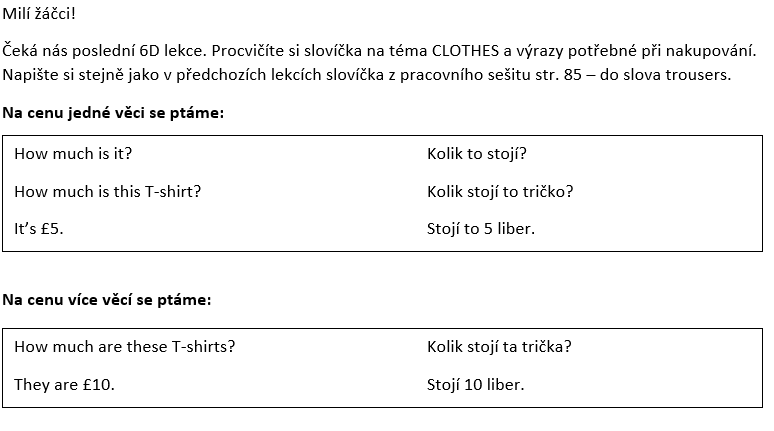 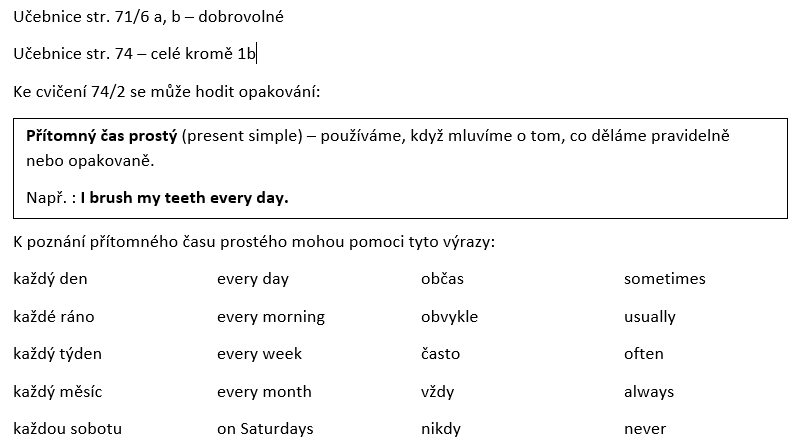 ,Pracovní sešit str. 58/1,2   a    59/3,5Interaktivní cvičení:https://www.liveworksheets.com/worksheets/en/English_as_a_Second_Language_(ESL)/Present_simple_and_present_continuous/Present_Simple_vs_Present_Continuous_bv1700jqhttps://www.liveworksheets.com/worksheets/en/English_as_a_Second_Language_(ESL)/Present_simple_and_present_continuous/Present_simple_and_continuous_me8171ooPřeji vám krásný týden, mějte se pěkně.Jitka Kunteová (j.kunteova@zskncl.cz)